ДЕНЕЖНЫЕ ВЫПЛАТЫ ДЕТЯМ-СИРОТАМ, ДЕТЯМ, ОСТАВШИМСЯ БЕЗ ПОПЕЧЕНИЯ РОДИТЕЛЕЙ.Обеспечение питанием (в день)-507 рублейОбеспечение одеждой, обувью, мягким инвентарем и другими предметами вещевого довольствия (ежемесячно):    -  девушки -7212 рублей            - юноши - 6846 рублей Обеспечение на моющие средства (ежемесячно) – 605 рублейЕжегодное пособие на приобретение письменных принадлежностей  (1 раз в год) – 9057 рублей Государственная социальная стипендия (ежемесячно) – 3019 рублей Академическая стипендия оценки «4»   (ежемесячно) – 3572 рублейАкадемическая стипендия оценки «5»   (ежемесячно) – 3930 рублейОбеспечение одеждой, обувью, мягким инвентарем и оборудованием (единовременно при выпуске): - девушки 154 185 рублей- юноши 140 869 рублей Единовременное денежное пособие (при выпуске) – 500 рублейНеобходимые документы: Копия справки с опеки и попечительства подтверждающая отнесение лица к категории детей-сирот, детей, оставшихся без попечения родителей.Все интересующие вас вопросы вы можете задать социальному педагогу - Катковой Екатерине Олеговне, каб. 108.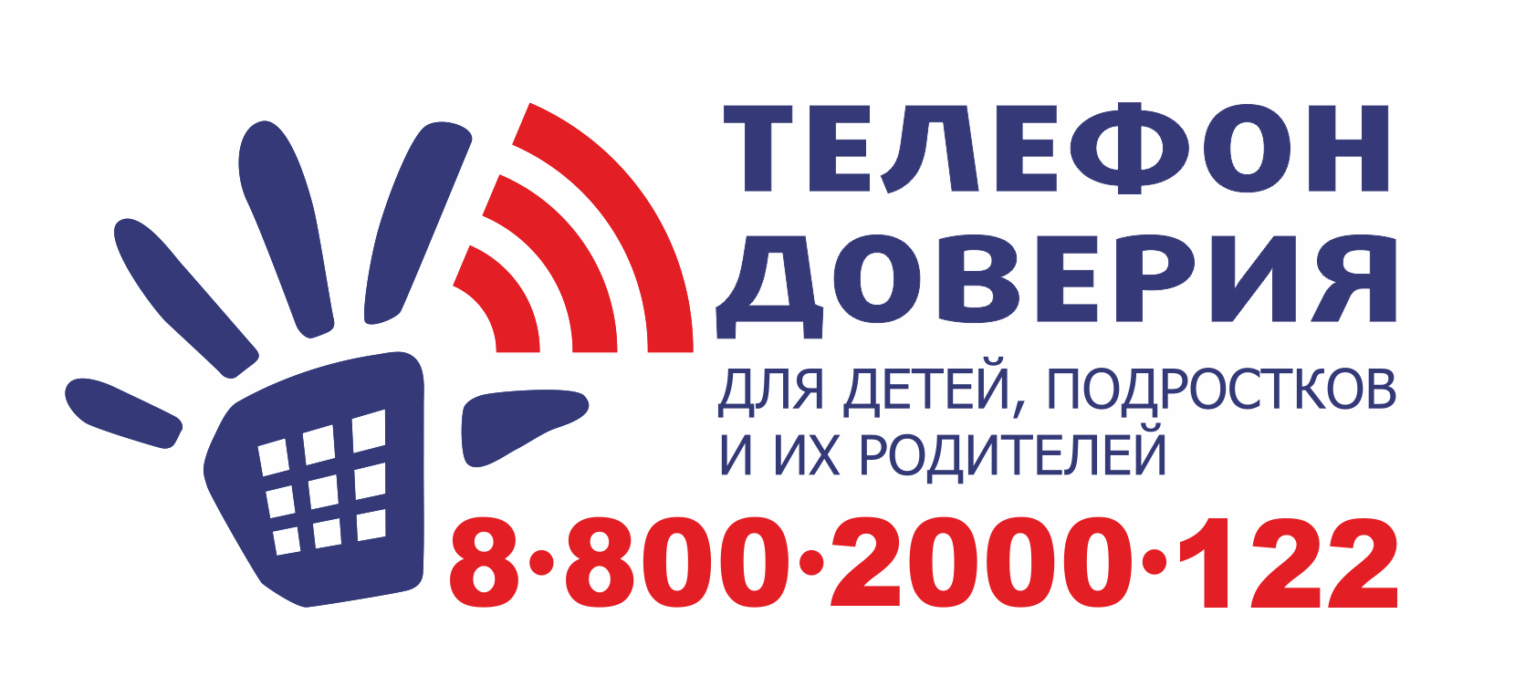 